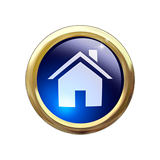 اسم الكتاباسم المؤلفتحميل الكتابمعجم علم النفس و التربيه - الجزء الأول مجمع اللغه العربيه تحميل الكتابحاجات الطفل للنفس و البدن : الأدب و الفن و الموسيقى و المهارات  عبد الفتاح مصطفى غنيمة تحميل الكتابعلم النفس الصناعى و التنظيمى  طه، فرج عبد القادر تحميل الكتابمتاعب الزواج  د. عادل صادق تحميل الكتابأحاديث إجتماعية و ثقافية  د. إبراهيم مدكور تحميل الكتابالتعايش مع الخوف  محمد عثمان نجاتي تحميل الكتابعدوان الاطفال  الهمشرى، محمد على. تحميل الكتابقصة نفس  د. زكى نجيب محمود تحميل الكتابصور من الفساد الجامعى  حازم هاشم تحميل الكتابالإختبارات و المقاييس  ليونا أ . تايلر تحميل الكتاباسرار السحر و الاستخارة و ضرب الرمل و قراءة الفنجان و الكف  الطهطاوى، على عبد العال. تحميل الكتابمدخل إلى علم النفس الإسلامي  د. محمد عثمان نجاتى تحميل الكتابعيوب النفس و مداواتها  أبى عبد الرحمن النيسابورى تحميل الكتابالقيمة التربوية  سوزان ايزاكس تحميل الكتابمنهج الأنشطة السليم  تينا بروس تحميل الكتابزوج مجرب  محسن أحمد العينى تحميل الكتاب40 نصيحة لاصلاح البيوت  المنجد، محمد صالح. تحميل الكتابسلسلة أغرب من الخيال - تفسير الأحلام و التنجيم  راجي عنايت تحميل الكتابارسمي لي مدرسة  سمر شنودة تحميل الكتابعندما تحكم المرأة  محسن محمد تحميل الكتابالأدمان أنواعه- مراحله -علاجه  د.جواد فطاير تحميل الكتابنزهة الأذكياء - 1  راجي عنايت تحميل الكتابعلم النفس الصناعى و التنظيمى  طه، فرج عبد القادر تحميل الكتابمكتبة التحليل النفسى والعلاج النفسى - الكف والعرض والقلق  سيجمند فرويد تحميل الكتابالمناورات الخفية فى حياتنا العائلية والجنسية والعملية  راجى عنايت تحميل الكتابالغيرة و الخيانة  د.عادل صادق تحميل الكتابعلم النفس الإجتماعي  وليم لامبرت - وولاس لامبرت تحميل الكتابمكتبة التحليل النفسى"الأنا و الهو"  سيجمند فرويد تحميل الكتابمكتبة أصول علم النفس الحديث"التعلم"  عدة مؤلفين تحميل الكتابدراسات فى النفس الإنسانية  محمد قطب تحميل الكتابالدراسات النفسانية عند العلماء المسلمين  د.محمد عثمان نجاتى تحميل الكتابمكتبة أصول علم النفس الحديث"علم النفس الأكلينكى"  جوليان روتر تحميل الكتابمكتبة أصول علم النفس الحديث"علم النفس الشواذ "  شيلدون كاشدان تحميل الكتابأرجوك لا تفهمنى  عبد الوهاب مطاوع تحميل الكتابأزواج و زوجات أو صراع الديكة  عبد الوهاب مطاوع تحميل الكتابأفتح قلبك  عبد الوهاب مطاوع تحميل الكتابإندهش يا صديقى  عبد الوهاب مطاوع تحميل الكتابرحلتي إلى عالم الجن و العلاج الروحاني  د. نادية رضوان تحميل الكتاباعداد تصميمات لتنمية الوعى بالمفاهيم البيئية للطفل  خضر، سوزان عبد العزيز.-خفاجى، نادية يوسف، تحميل الكتابعالم الجن و الملائكة  نوفل، عبد الرزاق. تحميل الكتابعالم السحر و الشعوذة  الأشقر، عمر سليمان عبدالله. تحميل الكتابالابعاد التربوية للصراع العربى الاسرائيلى: وقائع المؤتمر العلمى الذى نظمته كلية التربية بجامعة الكويت  عبدالدائم, عبدالله. تحميل الكتابابداع الشبان و ابداع الشيوخ فى دنيا الادب  عبد العزيز، سعد. تحميل الكتابابناؤنا فى مرحلة البلوغ و ما بعدها  طه، شحاتة محروس. تحميل الكتابابنك و المدرسة : دراسة نفسية مبسطة  قرنى، محمد. تحميل الكتابآداب العالم و المتعلم و المفتى و المستفتى و فضل طالب العلم  أبي زكريا يحيى بن شرف النووي تحميل الكتاباداب العلاقات الانسانية فى الاسلام: الحقوق-الواجبات  واصل, نصر فريد محمد. تحميل الكتاباداب البيوت فى الاسلام  ابن محمد, ابوحذيفة ابراهيم. تحميل الكتابآداب معاملة اليتيم  طبل، محمد مجاهد.-ابن محمد, ابوحذيفة ابراهيم، تحميل الكتابادارة العقل البشرى الجديد : رؤية اسلامية : دراسة مقارنة  البرغوشى، شريف محمد. تحميل الكتاباضرابات البعد الانفعالى لعمال النقل العام المشكلين  غالى، محمد احمد.|عبد اللطيف، محمد عبد الله تحميل الكتابادراك الاطفال لشبكة علاقتهم الاجتماعية : دراسة وصفية - مقارنة : رسالة مقدمة للحصول على درجة الماجستير فى دراسات الطفولة من قسم الدراسات النفسية و الاجتماعية  عطية، سميحة محمد على محمد.-هدية، فؤادة محمد على تحميل الكتاباضطراب الانتباه لدى الاطفال: اسبابه و تشخيصه و علاجه  بدر، فائقة محمد. تحميل الكتاباضطرابات الطفولة و علاجها  العيسوى، عبد الرحمن محمد. تحميل الكتابعدو الانسان الاول القلق و التوتر  عارف، ابو الفداء محمد عزت محمد. تحميل الكتابإقرأ : أضواء على النفس البشريةد عبد العزيز جادوتحميل الكتاباضواء على التعصب  - تحميل الكتابعدوان الاطفال  الهمشرى، محمد على. تحميل الكتابعيوب النفس  السلمى, ابوعبد الرحمن محمد بن الحسين بن محمد بن موسى الازدى النيسابورى ،-السيد، مجدى فتحى، تحميل الكتابافاق فى الابداع الفنى : رؤية نفسية  عكاشة، احمد. تحميل الكتابأغاني ترقيص الأطفال عند العرب : منذ الجاهلية حتى نهاية العصر الأموى  ابو سعد، احمد. تحميل الكتاباحاديث نفسانية اجتماعية و مبسطات فى التحليل النفسى و الصحة العقلية  زيعور، على. تحميل الكتاباحلامك تحت مجهر علم النفس : معجم موسوعى سيكولوجى  النجار، رمزى. تحميل الكتاباهمية اللعب للاطفال ذوى الاحتياجات الخاصة = playing for children with special needs  ماكنتاير، كريستين.|العامرى، خالد. تحميل الكتاباجتماع شمل العائلة  .اليوت، ت. س،-حبيب، محمد، تحميل الكتاباخلاق الوزيرين = مثالب الوزيرين : الصاحب ابن عباد و ابن العميد  ابوحيان التوحيدى, على بن محمد بن على بن العباس الب تحميل الكتاباخلاقيات العلاقة الزوجية  مظاهرى, حسين. تحميل الكتاباخلاقيات الحوار  الشيخلى، عبد القادر تحميل الكتاباخلاقيات السعادة  نيشيف, كيريل.|فولتشنكو تحميل الكتاباخطار تهدد البيوت  المنجد، محمد صالح. تحميل الكتاباختبار ذكاء الاطفال  سرى، اجلال محمد. تحميل الكتابإختبارات الذكاء والشخصية  - تحميل الكتاباكتساح السحر و الشعوذة و الكهانة و التنجيم و الضرب بالرمل  الخروف، احمد محمود خليل.-الكردى، راجح عبد الحميد، تحميل الكتاباكتشف نفسك و استمتع بالحياة  عرب، مها. تحميل الكتابالابعاد الاساسية للشخصية  عبد الخالق، احمد محمد.|ايزنك، هـ. ج. تحميل الكتابالابداع و الصراع : اطلالة نفسية على حياتنا اليومية  عامر، ايمن. تحميل الكتابالابن البكر وجه مميز  الاشقر, سلست روز.|خليل، خليل احمد تحميل الكتابالعبقرية و الجنون  اسعد، يوسف ميخائيل. تحميل الكتابالابراج العربية  درويش، فائز تحميل الكتابالابتكار و تنميته لدى الاطفال  عبد الكافى، اسماعيل عبد الفتاح. تحميل الكتابالاضطرابات السلوكية و الانفعالية  يحيى، خولة احمد تحميل الكتابالاضطرابات التالية للاحداث الصدمية : دراسة ايبدمولوجية  - تحميل الكتابالاغتراب : تحليل اجتماعى ونفسى لاحوال المغتربين و اوضاعهم  ياسين، طالب. تحميل الكتابالاحلام تفسيرها و دلالاتها : كيف تفهم اسرار لغة النوم الغامضة؟  دى، نيريس.|مرسى، محمد منير. تحميل الكتابالاحلام و الجنس : نظرياتها عند فرويد  كاسترو، جوزيف|الشتوى، فوزى. تحميل الكتابالاحلام و قواها الخفية  فراداى، ان|الجسمانى، عبد العلى تحميل الكتابالاحصاء النفسى  خيرى، السيد محمد تحميل الكتابالاحصاء النفسى و الاجتماعى و التربوى  ابو النيل، محمود السيد. تحميل الكتابالاحصاء السيكولوجى التطبيقى  العيسوى، عبد الرحمن محمد. تحميل الكتابالاحساس بالجمال  سانتيانا، جورج|بدوى، محمد مصطفى تحميل الكتابالاحتقار : رواية  مورافيا، البرتو، تحميل الكتابالاهواء  رونى، جيروم انطوان.|حداد، سليم. تحميل الكتابعلاج الاطفال باللعب  موستاكس، كلارك.|سليمان، عبد الرحمن سيد تحميل الكتابالاخلاق البيتية  مظاهرى, ايةالله. تحميل الكتابالاختبارات النفسية: تقنياتها و اجراءاتها  عباس، فيصل. تحميل الكتابالاختبارات و المقاييس  تايلر، ليونا. ا|عبد الرحمن، سعد تحميل الكتابالعلاج السلوكي في حالات خاصة  د عبد الرحمن العيسوي تحميل الكتابالعلاج السلوكى كآلية احتواء و علاج الاضطربات النفسية المصاحبة لمرض السكر فى ضوء بعض متغيرات الشخصية  على، ممدوح مختار.-الشيخ، عبد السلام احمدى، تحميل الكتابالعلاج السلوكى و تعديل السلوك  مليكة، لويس كامل. تحميل الكتابالعلاقات الانسانية  مرسى، سيد عبد الحميد. تحميل الكتابالعلاقات الاسرية للمسنين و توافقهم النفسى  عبد الحميد، محمد نبيل. تحميل الكتابالعلاقة الزوجية و الصحة النفسية فى الاسلام و علم النفس  مرسى، كمال ابراهيم. تحميل الكتابالعلاقة بين الجن و الإنس من منظار القرآن و السنة  أدهم، ابراهيم كمال. تحميل الكتابالعلاقة بين اسلوبى التروى و تحمل الغموض و بعض سمات الشخصية لدى عينة من طلاب المرحلة الثانوية  الوزير، ايهاب ابراهيم ابو العطا.-عبد الحميد، محمد نبيل تحميل الكتابالعلاقة بين شبكة الاتصال داخل الاسرة و بين اختيار المراهقين لجماعة الرفاق غير السوية  ابراهيم، سهير ابراهيم محمد.-كاظم، امينة محمد، تحميل الكتابالالم النفسى و العضوى  صادق، عادل. تحميل الكتابالالتزام عند الكتاب المصريين  هاشم، سهام. تحميل الكتابالعمل و القيمة يجددان حياتك  همغريز، تونى. تحميل الكتابالامراض النفسية و العقلية و الاضطرابات السلوكية عند الاطفال  الخليدى، عبد المجيد.|وهبى، كمال حسن تحميل الكتابالامومة المتميزة  ساندرز، فولي.-توفيق، ايناس. تحميل الكتابالانحرافات السلوكية : الاسباب و العلاج  عباس، صباح. تحميل الكتابالانسان و التاريخ : اثر التاريخ و تاثره بسيكولوجية الفرد  نصار, كريستين. تحميل الكتابالانسان و قواه الخفية  ويلسون، كولن.|تادرس، خليل حنا. تحميل الكتابالانسان و صحته النفسية  صبحى، سيد. تحميل الكتابالعقد النفسية  موكيالى، روجيه.|شربل، موريس تحميل الكتابعلاقة ابعاد عملية الادراك الاجتماعى ببعض العمليات العقلية : دراسة بين اطفال المرحلة الابتدائية  زهران، سماح خالد عبد القوى.-عبد الرحمن، سعد محمد تحميل الكتابعلاقة الاباء بالابناء فى الشريعة الاسلامية : دراسة فقهية مقارنة  صالح، سعاد ابراهيم. تحميل الكتابالارشاد النفسى لاسر الاطفال غير العاديين  احمد، مصطفى حسن.|الاشول، عادل عز الدين تحميل الكتابالعصاب و الامراض الذهنية  داكو، بيير.|اسكندر، رعد. تحميل الكتابالاشاعات الكاذبة و كيف حاربها الاسلام  طنطاوى، محمد سيد. تحميل الكتابالاسلام و علم النفس  البستانى، محمود. تحميل الكتابالاسرائليون من هم؟: دراسة نفسية  حفنى, قدرى. تحميل الكتابالاسس البيولوجية لسلوك الانسان  الدر، ابراهيم فريد. تحميل الكتابالاسس النفسية للابداع الفنى فى الشعر خاصة  سويف، مصطفى. تحميل الكتابالاسس النفسية للنمو  السيد، فؤاد البهى. تحميل الكتابالاسس النظرية للسلوك الاخلاقى  التلوع، ابو بكر ابراهيم. تحميل الكتابالاستشارة النفسية و الاستشارة الروحية  راغب, بيشوى. تحميل الكتابالاتصال اساس النشاط العلمى : تيسير سبل تبادل المعلومات بين المكتبيين و الباحثين و المهندسين و الدارسين  جارفى، وليم|قاسم، حشمت تحميل الكتابالإتصال بين عالمين : دراسة لملكات غير مألوفة عند شاب فى الحلقة الثانية من عمره  ماثيو مانج تحميل الكتابالاوديب: عقدة كلية  انزيو.|اسعد، وجيه تحميل الكتابالعزلة و المجتمع  برديائف، نيقولاى|كامل، فؤاد تحميل الكتابالازمات النفسية-العاطفية: مشاكل و حلول  المالكى، موزة.|النابلسى، محمد احمد تحميل الكتابالعظمة  القرنى، عائض بن عبد الله. تحميل الكتابالباراسيكولوجيا بين المطرقة و السندان : بحث تجريبى رائد فى الخوارق المحمدية للطريقة العلية القادرية الكسترانية  حسين، جمال نصار.|فتوحى، لؤى. تحميل الكتابالببليوجرافيا الشاملة للطفولة فى ربع قرن حتى 1981  عبد الفتاح، كاميليا ابراهيم|عودة، ابو الفتوح حامد تحميل الكتابالبحث عن الذات: دراسة فى الشخصية و وعى الذات  كون، ايغور|نصر، غسان دارب تحميل الكتابالبحوث العلمية و التربوية : بين النظرية و التطبيق  شحاتة، حسن. تحميل الكتابالبناء النفسى لابناء الشهداء وعلاقته ببعض المتغيرات النفسيه و الديموجرافيه= psychological structure and demographic variations of children hailing from martyred families  - تحميل الكتابالبناء النفسى للانثى المختنة : دراسة فى التحليل النفسى  حشاد، ايناس عبد المنعم محفوظ.-زيور، نيفين مصطفى، تحميل الكتابالبنية النفسية عند الانسان  يونغ، ك. ج.|خياطة، نهاد. تحميل الكتابالبرج  بورتر، هال.-الحديدى، على، تحميل الكتابالبطولة  الباشا, عبدالرحمن رأفت. تحميل الكتابالدعاة و التنمية الاجتماعية  عبيد, منصور الرفاعى. تحميل الكتابالدافع الجنسى  رايك، ثيودور.|ديب، ثائر تحميل الكتابالدافعية للانجاز  خليفة، عبد اللطيف محمد. تحميل الكتابالدافعية و الابتكار لدى الاطفال : دراسة تجريبية على تلاميذ رياض الاطفال بالمدينة المنورة  منسى، محمود عبد الحليم . تحميل الكتابالدافعية و الانفعال  موراى, ادوارد ج.|سلامة، احمد عبد العزيز تحميل الكتابالذاكرة و النجاح  كوشايير، مارى جوزيه.|كربوج، عمر تحميل الكتابالضحك : البحث فى دلالة المضحك  برجسون، هنرى|الدروبى، سامى. تحميل الكتابالضحك  برجسون، هنرى|مقلد، على. تحميل الكتابالذكاء العاطفى : رؤية جديدة فى شخصية الرئس مبارك  سيف، ياسر. تحميل الكتابالذكاء الإصطناعي والنظم الخبيرة في المكتبات  - تحميل الكتابالذكاء الاصطناعى و الشبكات العصبية  الشرقاوى، محمد على. تحميل الكتابالذكاء الوجدانيأ د صفاء الأعسر - أ د علاء الدين كفافىتحميل الكتابالذكاء فى ضوء الوراثة و البيئة  فرنون، فيليب ا.|موسى، فاروق عبد الفتاح على تحميل الكتابالذكاء من منظور جديد  عدس، محمد عبد الرحيم. تحميل الكتابالذكاء و قوة الارادة  عمارة، عاطف. تحميل الكتابالذكاء و رسوم الاطفال  فرج، صفوت. تحميل الكتابالذكاءات المتعددة و الفهم : تنمية و تعميق  جابر، جابر عبد الحميد. تحميل الكتابالدليل الكامل لتفسير احلامك : قاموس الحالم  روبنصون، ستيرن.|كوربيت، طوم تحميل الكتابالدليل لشخصية المرأة  ابو هنا، رندة تحميل الكتابالدماغ و الادراك و الذكاء و التعلم: دراسة فيسولوجية لماهياتها و وظائفها و علاقاتها  حمدان، محمد زياد. تحميل الكتابالدماغ و الفكر  فيرست، تشارلز.|رصاص، محمود سيد تحميل الكتابالدماغ والادراك الانسانى نحو نظرية فيسيونفسية حديثة للذكاء والتعلم  حمدان، محمد زياد. تحميل الكتابالضمير و اثره فى الانسان  اسعد، يوسف ميخائيل. تحميل الكتابالدراسات النفسية عند المسلمين و الغزالى بوجه خاص  العثمان، عبدالكريم. تحميل الكتابالدروس الحكمية للناشئة الاسلامية  العظم، رفيق.-رداوي، محمود. تحميل الكتابالفكاهة و الضحك : رؤية جديدة  عبد الحميد، شاكر. تحميل الكتابالفكر الاخلاقى عند فخر الدين الرازى (ت: 606هـ)  عبد الفتاح، الحسين عبد الفتاح جادو.-طاهر، حامد تحميل الكتابالفكر التربوى عند ابن جماعة  ابن جماعة، بدر الدين ابو عبد الله محمد بن ابراهيم بن سعد الله الكنانى الحموى،-شمس الدين، عبدالامير ز. تحميل الكتابالفكر التربوى عند ابن خلدون و ابن الازرق  -شمس الدين, عبدالامير، تحميل الكتابالفكر التربوى عند ابن طفيل فى كتابه حى بن يقظان  شمس الدين، عبد الامير ز. تحميل الكتابالفكر التربوى عند زين الدين بن احمد  شمس الدين، عبد الامير ز. تحميل الكتابالفراسة  ابن قيم الجوزية، شمس الدين ابو عبد الله محمد بن ابى بكر بن ايوب بن سعد الزرعى|السامرائى، صلاح احمد تحميل الكتابالفراسة عند العرب : و كتاب " الفراسة" لفخر الدين الرازى  مراد، يوسف.|مدكور، ابراهيم تحميل الكتابالفراسة : دليلك الى معرفة اخلاق الناس و طبائعهم و كانهم كتاب مفتوح  عاشور، مصطفى. تحميل الكتابالفراسة : دليلك إلى معرفة أخلاق الناس وطبائعهم وكأنهم كتاب مفتوحمحمد الرازي فخر الدينتحميل الكتابالفروق الفردية فى الذكاء  الشيخ, سليمان الخضيرى. تحميل الكتابالفروق النفسية بين صفات النفس الطيبة والخبيثة  ابن قيم الجوزية، شمس الدين ابو عبد الله محمد بن ابى بكر بن ايوب بن سعد الزرعى،-ابن محمد, ابوحذيفة ابراهيم، تحميل الكتابالفروق فى مكونات الاستجابة اللحائية بين الاطفال ذوى صعوبات التعليم و الاطفال العاديين  الكفافى، سحر عبد العزيز محمود.-الدق، محمد محمد الحسانين، تحميل الكتابالفشل: اسبابه و نتائجه من زواية التحليل النفسى  حرب، طلال تحميل الكتابالفتح الربانى لعلاج المس الشيطانى بالقرآن الكريم  محمود، محمد سيد. تحميل الكتابالغضب : العاطفة التى اسىء فهمها  حبيب، صموئيل. تحميل الكتابالحب بين الشهوة و الانا  رايك، ثيودور.|ديب، ثائر تحميل الكتابالحب و الحرب و الحضارة و الموت  فرويد، سيجموند|الحفنى، عبد المنعم. تحميل الكتابالحب و الكراهية  الاهوانى، احمد فؤاد تحميل الكتابالحياة بعد الموت : عرض تاريخى موثق لاحداث و ظواهر حقيقية بأدلة قاطعة تؤكد الحياة بعد الموت  السادات، احمد نذير تحميل الكتابالحياة بعد الموت  سعد، طه عبد الرءوف. تحميل الكتابالحياة بأسرها حلول لمشاكل  بوبر، كارل ريموند|درويش، بهاء. تحميل الكتابالحياة ما بعد الموت  الدسوقى, ناصر. تحميل الكتابالحيز الشخصى عند الاطفال المتخلفين عقليا و علاقته بالمهارات الاجتماعية : دراسة انمائية  ريشة، السيد كمال السيد.-الشيخ، عبد السلام احمدى، تحميل الكتابالحكايات و الاساطير و الاحلام  فروم، اريك.|حاتم، صلاح. تحميل الكتابالحكمة الضائعة : الابداع و الاضطراب النفسى و المجتمع  ابراهيم، عبد الستار. تحميل الكتابالحل الابداعى للمشكلات بين الوعى و الاسلوب  عامر، ايمن. تحميل الكتابالحل الامثل للضغوط : كيف نستفيد من ضغوط الحياة اليومية  ماكمين، مارك ر.|حبيب، سلام منير تحميل الكتابالهلال -عدد خاص- السحر و السحره  جبران خليل جبران تحميل الكتابالحلم  ام عبد الرحمن، مليحة مرعى العدل. تحميل الكتابالحلم و الواقع  برديائف، نيقولاى|ادهم، على تحميل الكتابالحلول الابتكارية للمشكلات : النظرية و التطبيق  عباده، احمد. تحميل الكتابالحرب النفسية: معركة الكلمة و المعتقد  نصر، صلاح تحميل الكتابالحريم الفرويدى : فرويد و اتباعه من النساء  روزن، بول.|ديب، ثائر تحميل الكتابالحوار و بناء شخصية الطفل  خلف الله، سلمان. تحميل الكتابالجنس فى تفسير الاحلام  ناصيف، وليد. تحميل الكتابالجنس من الاسطورة الى العلم  كون، ا. س|شحود، منير تحميل الكتابالكذب و اثره فى الانسان  اسعد، يوسف ميخائيل. تحميل الكتابالكف و العرض و القلق  فرويد، سيجموند|نجاتى، محمد عثمان. تحميل الكتابالخيال فى الرسوم و علاقته بالابداع لدى الجنسين من سن 6الى16سنة  عوض، هناء محمد.-عثمان، عبلة حنفى، تحميل الكتابالخجل و بعض ابعاد الشخصية: دراسة مقارنة فى ضوء عوامل الجنس, و العمر, و الثقافة  النيال، مايسة احمد|ابو زيد، مدحت عبد الحميد تحميل الكتابالخرافات: هل تؤمن بها?  شيخانى، سمير تحميل الكتابالكتاب المدرسى : تأليفه و إخراجه الطباعي  عمر، احمد انور تحميل الكتاباللعب عند الاطفال  حنا، فاضل. تحميل الكتاباللعب و نمو الطفل  بيرس، ماريا.|لاندو، جنيفيف تحميل الكتابعلم الفراسة الحديث  زيدان، جرجى تحميل الكتابعلم النفس العام  الداهرى، صالح حسن احمد.|الكبيسى، وهيب مجيد تحميل الكتابعلم النفس العام  الداهرى، صالح حسن احمد.|الكبيسى، وهيب مجيد تحميل الكتابعلم النفس العام  الداهرى، صالح حسن احمد.|الكبيسى، وهيب مجيد تحميل الكتابعلم النفس العام  الداهرى، صالح حسن احمد.|الكبيسى، وهيب مجيد تحميل الكتابعلم النفس الاحصائى  عوض، عباس محمود تحميل الكتابعلم النفس الاكلينيكى  العيسوى، عبد الرحمن محمد. تحميل الكتابعلم النفس العلاجى  سرى، اجلال محمد. تحميل الكتابعلم النفس الاسرى  الكندرى، احمد محمد مبارك. تحميل الكتابعلم النفس البيئي  ماك اندرو، فرانسيس ت.|خليفة، عبد اللطيف محمد تحميل الكتابعلم النفس الدافعى  موسى، رشاد على عبد العزيز. تحميل الكتابعلم النفس اليونغى  يولاند جاكوبي تحميل الكتابعلم النفس الفسيولوجى  عوض، عباس محمود تحميل الكتابعلم النفس الفسيولوجى : دراسة فى تفسير السلوك الانسانى  عيسوى، عبد الرحمن محمد. تحميل الكتابعلم النفس الفسيولوجى: مقدمة فى الأسس السيكوفسيولوجية و النيورولوجية للسلوك الانسانى  كامل، عبد الوهاب محمد. تحميل الكتابعلم النفس الغرضى  الجسمانى، عبد العلى تحميل الكتابعلم النفس الحديث : معالمه و نماذج من دراساته  سويف، مصطفى. تحميل الكتابعلم النفس الحديث و نتائجه الاجتماعية  ايزنك، هـ. ج.|نشواتى، عبد المجيد تحميل الكتابعلم النفس الجديد  موكيالى, اليكس.|حيدر، حسين تحميل الكتابعلم النفس الجشطلت  جييوم، بول|مخيمر، صلاح. تحميل الكتابعلم النفس المهنى بين النظرية و التطبيق  القاسم، بديع محمود مبارك. تحميل الكتابعلم النفس المرضى : دراسة فى الشخصية بين السواء و الاضطراب  عبد الله، مجدى احمد محمد. تحميل الكتابعلم النفس الصناعى  المشعان، عويد سلطان. تحميل الكتابعلم النفس الصناعى  المشعان، عويد سلطان. تحميل الكتابعلم النفس الصناعى  المشعان، عويد سلطان. تحميل الكتابعلم النفس الصناعى و التنظيمى  طه، فرج عبد القادر تحميل الكتابعلم النفس التحليلى  يونغ، ك. ج.|خياطة، نهاد. تحميل الكتابعلم النفس التجربيى المعملى اطره النظرية و تجاربه المعملية فى الذكاء و القدرات العقلية  دويدار، عبد الفتاح محمد تحميل الكتابعلم النفس: اصوله و مبادئه  عبد الخالق، احمد محمد|دويدار، عبد الفتاح محمد تحميل الكتابعلم النفس  صليبا، جميل تحميل الكتابعلم النفس بين الشخصية والفكر  كامل محمد محمد عويضة تحميل الكتابعلم النفس: فلسفته و حاضره و مستقبله ككيان اجتماعى  سويف، مصطفى. تحميل الكتابعلم النفس فى التراث الاسلامى  عبد الحميد، ابراهيم شوقى.-نجاتى، محمد عثمان، تحميل الكتابعلم النفس فى مائة عام  فلوجل، جون كارل.|خيرى، السيد محمد تحميل الكتابعلم النفس فى ميادينه و طرائفه  زيعور، على. تحميل الكتابعلم النفس  صليبا، جميل تحميل الكتابعلم النفس و اهميته فى حياتنا  مطاوع، ابراهيم عصمت. تحميل الكتابعلم النفس و الادب : معرفة الانسان بين بحوث علم النفس و بصيرة الأديب و الفنان  الدروبى، سامى. تحميل الكتابعلم النفس و الانسان  العيسوى، عبد الرحمن محمد. تحميل الكتابعلم النفس و الفضاء  جاجارين، يورى الكسيفيتش|ابو الحب، فائق. تحميل الكتابعلم النفس و دراسة التوافق  دسوقى، كمال. تحميل الكتابعلم النفس و كيف يمكن ان يساعدك  وايلد، ريجبينالد.|جادو، عبد العزيز. تحميل الكتابعلم النفس و ميادينه من فرويد الى لاكان: ممارسة علم النفس و نقده  اسعد، وجيه تحميل الكتابعلم النفس و قضايا العصر : (مقالات و بحوث مجمعة)  طه، فرج عبد القادر. تحميل الكتابعلم التنجيم : اسراره و اوهامه  حناقره, عبود. تحميل الكتابعلم التربية و سيكولوجية الطفل  الجسمانى، عبد العلى تحميل الكتابعلم النفس و الادب : معرفة الانسان بين بحوث علم النفس و بصيرة الأديب و الفنان  الدروبى، سامى. تحميل الكتابعلم نفس الاشاعة  عويضة، كامل محمد محمد تحميل الكتابعلم نفس النمو  حقى, ألفت محمد. تحميل الكتابعلم نفس النمو  حقى, ألفت محمد. تحميل الكتابعلم نفس النمو  حقى, ألفت محمد. تحميل الكتابعلم نفس النمو : قضايا و مشكلات  عبد الرحيم، محمد محمد السيد. تحميل الكتابعلم نفس الشخصية  عويضة، كامل محمد محمد تحميل الكتابعلم نفس الطفل المتخلف عقليا  روبنشتين, س. ى.|عامود، بدر الدين تحميل الكتابالمعلومات التربوية : طبيعتها ومصادرها وخدماتها ومجالات الإفادة منهاد حسن محمد عبد الشافيتحميل الكتابالمعوقات الفكرية للشخصية السوية  الابراهيم، طيبة احمد. تحميل الكتابالمدخل الثقافى فى دراسة الشخصية  غامرى، محمد حسن. تحميل الكتابالمدخل الى علم النفس الحديث  نايت، ركس.|نايت، مرجريت تحميل الكتابالمدخل الى علم النفس التربوى  منسى، محمود عبد الحليم. تحميل الكتابالمدخل الى علم النفس  حقى, ألفت محمد تحميل الكتابالمدخل الى علم نفس النمو: الطفولة-المراهقة-الشيخوخة  عوض، عباس محمود تحميل الكتابالمضمون فى كتب الاطفال  نجيب، احمد. تحميل الكتابالمدرك و الغامض: العلم و الفسفة و الدين و الفن  بدر، مختار طه. تحميل الكتابالمدرسة وتربية الفكر  ليبمان، ماثيو.|الشهابى، ابراهيم يحيى تحميل الكتابالمهارات الاجتماعية و الثبات الانفعالى لدى التلاميذ ابناء الامهات المكتئبات  المطوع، امنة سعيد حمدان.-كفافى، علاء الدين، تحميل الكتابالمجتمع و الرؤية : قراءة نصية فى الامتاع و المؤانسة لابىحيان التوحيدى  شبيل، الحبيب. تحميل الكتابالمخدرات و المجتمع : نظرة تكاملية  سويف، مصطفى. تحميل الكتابالمختصر فى الشخصية و الارشاد النفسى : (المفهوم - النظرية - النمو - التوافق - الاضطرابات - الارشاد و العلاج) : دليلك لاكتشاف شخصيتك و الاخرين و معالجة الامراض الشخصية  سفيان، نبيل. تحميل الكتابالمكونات العملية لمقياس ستانفورد-بينية للذكاء "الصورة الرابعة:" دراسة ارتقائية من سن 2 الى 23 عاما  محمد، ايهاب محمد خليل.-ابو النيل، محمود السيد. تحميل الكتابالمنهاج الدراسى : اسسه و صلته بالنظرية التربوية الاسلامية  عبد الله، عبد الرحمن صالح. تحميل الكتابالمقابلة فى الارشاد و العلاج النفسى  عمر، ماهر محمود. تحميل الكتابالمرأة الأنثى بعيدا عن صفاتها: رؤية اجمالية للأنوثة من زاوية التحليل النفسى  آنزيو, آنى.|حرب، طلال تحميل الكتابالمرأة العظيمة: قراءة فى حياة السيدة زينب بنت على عليهما السلام  الصفار, حسن. تحميل الكتابالمرأة المصرية : مشكلات الحاضر و تحديات المستقبل  حمود، رفيقة سليم. تحميل الكتابالمراة و الغربة  السعداوى، نوال. تحميل الكتابالمراة و الصراع النفسى  السعداوى، نوال. تحميل الكتابالمراةالعظيمة قراءة فى حياة السيدة زينب بنت على عليها السلام  الصفار، حسن موسى. تحميل الكتابالمراهقات ..و الطب النفسى  عبد المحسن، يسرى تحميل الكتابالمراهقة: خصائصها و مشكلاتها  محمود، ابراهيم وجيه. تحميل الكتابالمراهقة : وداعا ايتها الطفولة  كابلن، لويز ج.|رمو، احمد تحميل الكتابالمرجع الأساسي لقاعدة البيانات Clipper الجزء 03  مجدي محمد أبو العطا تحميل الكتابالمرجع فى مقاييس الشخصية : تقنين على المجتمع الكويتى  الانصارى، بدر محمد. تحميل الكتابالمشاكل النفسية للمراهق  فهيم، كلير. تحميل الكتابالمشعوذون  وبستر، هارى. تحميل الكتابالمشكلات النفسية للأطفال : أسبابها - علاجها  الشوربجى، نبيلة عباس. تحميل الكتابالمتفوقون عقليا : خصائصهم، اكتشافهم، تربيتهم، مشكلاتهم  سليمان، عبد الرحمن سيد.|أحمد، صفاء غازي تحميل الكتابالمثال الشارح : مدخل لتعليم التفلسف  زيدان، محمد سعيد احمد.|تادرس، حليم فريد تحميل الكتابالموجز فى التحليل النفسى  فرويد، سيجموند|زيوار، مصطفى. تحميل الكتابالموسوعة الطريفة: موسوعة ثقافية شاملة لكل الاعمار  عبد العزيز، مجدى سيد. تحميل الكتابالنعمة و الجنس  ستيوارت، مارى.|نسيم، نيكلس تحميل الكتابالنمو الانفعالى عند الطفل  شعبان، كاملة الفرخ.|تيم, عبد الجابر تحميل الكتابالنمو الانسانى : اسسه و تطبيقاته  الطواب، سيد محمود. تحميل الكتابالنمو الحركى : الطفولة - المراهقة  راتب، اسامة كامل. تحميل الكتابالنمو النفسى للطفل و المراهق و اسس الصحة النفسية  زيدان، محمد مصطفى. تحميل الكتابالنرجسية : دراسة نفسية  جرانبرغر، بيلا|اسعد، وجيه تحميل الكتابالنص الادبى للاطفال : اهدافه و مصادره و سماته : رؤية اسلامية  ابو الرضا, سعد. تحميل الكتابالنص الادبى للاطفال : أهدافه و مصادره و سماته : رؤية اسلامية  ابو الرضا، سعد. تحميل الكتابالنوم و الاحلام: احلام الطفل  جعفر، عبد الرازق تحميل الكتابالنزعات الغرزية الجزئية و العلاج الجماعى لمرضى الاكتئاب المحرومين من الرعاية الاسرية  عمارة، وليد محمد احمد نجيب.-الحسينى، حسين محمد سعد الدين، تحميل الكتابالقدرات العقلية خصائصها وقياسهاد ابراهيم وجيه محمودتحميل الكتابالقيادة و الشخصية  عوض، عباس محمود. تحميل الكتابالقيادة و السمات السوية للشخصية : دراسة عاملية  عوض، عباس محمود. تحميل الكتابالقياس النفسي : النظرية والتطبيقد سعد عبد الرحمنتحميل الكتابالقياس النفسى بين النظرية والتطبيق  عوض، عباس محمود تحميل الكتابالقياس النفسى و التربوى  احمد، محمد عبد السلام. تحميل الكتابالقياس و التجريب فى علم النفس و التربية  عيسوى، عبد الرحمن محمد. تحميل الكتابالقياس و التقويم التربوي و النفسي : b أساسياته وتطبيقاته و توجهاته المعاصرة  علام، صلاح الدين محمود تحميل الكتابالقياس و التقويم فى علم النفس: رؤية جديدة  كراجة، عبد القادر تحميل الكتابالقيم الاسلامية التربوية و المجتمع المعاصر  ابن مسعود, عبدالمجيد. تحميل الكتابالقيم الجمالية  عباس، راوية عبد المنعم. تحميل الكتابالقلق : العلاج الاسلامى لمشكلة العصر  كشك، عبد الحميد تحميل الكتابالقلق : حالة وجدانية تبنى او تهدم  حبيب، صموئيل. تحميل الكتابالقلق لدى الكويتين بعد العدوان العراقى  - تحميل الكتابالقلق وادارة الضغوط النفسية  عثمان، السيد عثمان. تحميل الكتابالقوة النفسية للأهرام  - تحميل الكتابالقوى الروحية و علم النفس التحليلى  ويلهلم، ريتشارد.|يونغ، ك. ج. تحميل الكتابالرباط المقدس  الحكيم، توفيق، تحميل الكتابالرياضة و المجتمع  الخولى، امين انور. تحميل الكتابالرؤى و الاحلام فى ضوء الكتاب و السنة  ابن حجر العسقلانى، شهاب الدين ابو الفضل احمد بن على بن محمد بن على الكنانى تحميل الكتابالرسالة المفصلة لاحوال المتعلمين و احكام المعلمين و المتعلمين  القابسى, ابوالحسن على بن محمد بن خلف المعاقرى القيروانى324-403هـ.-خالد, احمد، تحميل الكتابالصداقة و الشباب  المجدوب، احمد على. تحميل الكتابالصفات المطلوبة فى البنت و الزوجة  الطيبى، عكاشة عبد المنان تحميل الكتابالصفحة النفسية للاطفال ذوى الحالات البينية فى القدرات العقلية  العمرى، احمد عبد الرحيم احمد.-المفتى، مائسة انور، تحميل الكتابالشباب و التوتر النفسى  سعد، يوسف ميخائيل. تحميل الكتابالصحة النفسية : دراسات فى سيكولوجية التكيف  فهمى، مصطفى. تحميل الكتابالصحة النفسية للطفل  داود، عبد البارى محمد. تحميل الكتابالصحة النفسية و التفوق الدراسى  عبد اللطيف، مدحت عبد الحميد|عوض، عباس محمود تحميل الكتابالشخصية : مقوماتها، سلوكها، علاقتها بالتعلم  خورى، توما جورج. تحميل الكتابالشخصية العبقرية  - تحميل الكتابالشخصية الانبساطية  عبد الله، معتز سيد. تحميل الكتابالشخصية المصرية: التطور النفسى فى خمسين قرنا  حبيب، رفيق. تحميل الكتابالشخصية الناجحة  اسعد، يوسف ميخائيل. تحميل الكتابالشخصية النرجسية: دراسة فى ضوء التحليل النفسى  البحيرى، عبد الرقيب احمد تحميل الكتابالشخصية القوية  كامل، مجدى. تحميل الكتابالشخصية : دراسة حالات : المناهج - التقنيات - الاجراءات  عباس، فيصل. تحميل الكتابالشخصية في ضوء علم النفس  الجبورى، محمد محمود عبد الجبار تحميل الكتابالشخصية و الاضطرابات السلوكية و الوجدانية  باظة، امال عبد السميع تحميل الكتابالسحر: حقيقته-انواعه-الوقاية منه  الاسمر، راجى. تحميل الكتابالسحر و الخرافة  ابن باز، عبد العزيز بن عبد الله.-الجداوى, عبدالمنعم، تحميل الكتابالسحر و السحرة من منظار القران و السنة  ادهم, ابراهيم كمال. تحميل الكتابالسحر و السحرة و الوقاية من الفجرة  نوفل، تاج الدين. تحميل الكتابالسحر والحسد في المجتمعات الريفية  غنيم، محمد احمد.|شريف، فاتن محمد تحميل الكتابالشرح الكبير لكتاب النفس لارسطو  ابن رشد، ابو الوليد محمد بن احمد بن محمد الاندلسى القرطبى|الغربى، ابراهيم تحميل الكتابالسلوك الانسانى : الحقيقة و الخيال  الدباغ، فخرى. تحميل الكتابالسلوك الانسانى : مقدمة فى مشكلات علم الاخلاق  هوسيرس، جون.|محمد، على عبد المعطى. تحميل الكتابالسلوك الانسانى بين التفسير الاسلامى و اسس علم النفس المعاصر  منصور، عبد المجيد سيد احمد.-الفقى، اسماعيل محمد. تحميل الكتابالسلوك الانسانى  يونس, انتصار. تحميل الكتابالسلوك الانسانى فى الادارة  السلمى، على. تحميل الكتابالسلوك الارادى  اسعد، يوسف ميخائيل. تحميل الكتابالسنن النفسية لتطور الامم  لوبون, غوستاف.-زعيتر, عادل، تحميل الكتابالسنوات الثلاث الاولى للحياة  وايت، بيرتون ل.|العمر، بدر عمر. تحميل الكتابالصرع : اسبابه و علاجه  عبد العظيم، سعيد. تحميل الكتابالتعايش مع الخوف : فهم القلق و مكافحته  ماركس، ايزاك م.|نجاتى، محمد عثمان. تحميل الكتابالتعامل مع من لا تطيقهم  برينكمان, ريك.|كيرشنير، ريك تحميل الكتابالتاصيل الاسلامى للدراسات النفسية : البحث فى النفس الانسانية و المنظور الاسلامى  توفيق، محمد عز الدين. تحميل الكتابالتدين و الصحة النفسية  الصنيع، صالح بن ابراهيم بن عبد اللطيف. تحميل الكتابالتدخل المبكر و علاقتة بتحسين مجالات النمو المختلفة للاطفال المصابين باعراض متلازمة داون دراسة ارتقائية  وشاحى، سماح نور محمد.-كفافى، علاء الدين احمد. تحميل الكتابالتفاعل بين المكونات العاملية للوعى و علاقتها بالذكاء و بعض العمليات المعرفية  منصور، محمد السيد ابراهيم.-الشيخ، عبد السلام احمدى، تحميل الكتابالتفاوض من موقعين غير متكافئين : تنمية الشجاعة الاخلاقية فى حل صراعاتنا : طريقة عملية للتعامل مع النزاعات و الخلافات  كريتك، فيللس بك.|ملكة، بشرى. تحميل الكتابالتفضيل الجمالى لخصائص المثير المرئى و علاقته بالانفتاح على الخبرة و بعض خصائص الاسلوب الادراكى  حسن، امنية ابراهيم الشناوى.-الشيخ، عبد السلام احمدى، تحميل الكتابالتفكير الخرافى و علاقته ببعض متغيرات الشخصية لدى طلاب مدارس الثانوية الفنية  كسر، عصام ابو الفتوح سعد.-الطيب، محمد عبد الظاهر، تحميل الكتابالطفل المصرى القديم  اليندا، روز.-يانسن، جاك. تحميل الكتابالطفل فى الشريعة الاسلامية : تنشأته. حياته. حقوقه التى كفلها الاسلام  الصالح، محمد بن أحمد. تحميل الكتابالطفل فى مرحلة ما قبل المدرسة  الطيب، محمد عبد الظاهر.|حنين، رشدى عبده تحميل الكتابالطفل من الحمل الى الرشد  اسماعيل، محمد عماد الدين. تحميل الكتابالطفل من الحمل الى الرشد  اسماعيل، محمد عماد الدين. تحميل الكتابالطفل من الحمل الى الرشد  اسماعيل، محمد عماد الدين. تحميل الكتابالطفل من الخامسة الى العاشرة  جزل، ارنلد.|جاويد، عبد العزيز توفيق تحميل الكتابالطفل و الكتاب : دراسة أدبية و نفسية  تاكر، نيكولاس.-بحبوح، مها حسن. تحميل الكتابالطفل و اللغة: نحو التمثلات الدلالية لبعض الافعال فى اللغة العربية عند الطفل  احرشاو, الغالى. تحميل الكتابالطفل و التراث  حور، محمد ابراهيم. تحميل الكتابالطفل و جسم المراة : تكون البنية الجسمية لصورة المراة عند الطفل  افرفار، على. تحميل الكتابالتفسير النفسى للادب  اسماعيل، عز الدين. تحميل الكتابالتفسير النفسى للادب  اسماعيل، عز الدين. تحميل الكتابالتفتح النفسى-الحركى عند الطفل  روسان، ليونيل.|الحداد، جورجيت. تحميل الكتابالطفولة فى الاسلام: مكانتها و اسس تربية الطفل  عثمان, حسن ملا. تحميل الكتابالطفولة و المراهقة  جلال، سعد. تحميل الكتابالتفوق العقلى و الابتكار  عبد الغفار، عبد السلام عبد القادر تحميل الكتابالطغيان و الانتحار القومى : مالم يقله هيكل فى حرب الخليج  شاكر، عبد الرحمن. تحميل الكتابالتحليل الذاتى = او استكشاف النفس  لاكنر، ستيفن.|صفنجى، فريد سليمان تحميل الكتابالتحليل الفاعلى : نحو نظرية حول الانسان  الشيخ، الشيخ محمد. تحميل الكتابالتحليل النفسى  عويضة، كامل محمد محمد تحميل الكتابالتحليل النفسى للاحلام  الحفنى، عبد المنعم. تحميل الكتابالتحليل النفسى للعقلية الشامية  عبده، سمير. تحميل الكتابالتحليل النفسى للاقوال المأثورة  عبده، سمير. تحميل الكتابالتحليل النفسى للمكاشفة الباطنية: قوة رؤية الاشياء او الحوادث غير المنظورة  عبده، سمير. تحميل الكتابالتحليل النفسي للولدفيكتور سميرنوفتحميل الكتابالتحليل النفسى لقوة الاستدلال : تخيل الاحداث قبل وقوعها  عبده، سمير. تحميل الكتابالتحليل النفسى لشخصيات سياسية عربية  عبده، سمير. تحميل الكتابالتحليل النفسى و الادب  بيلمان-نويل،‏ جان|المودن، حسن. تحميل الكتابالتحليل النفسى و الاتجاهات الفرويدية: المقاربة العيادية  عباس، فيصل. تحميل الكتابالتحليل النفسى و المنهج الانسانى فى العلاج النفسى  مليكة، لويس كامل. تحميل الكتابالتحليل النفسى و الثقافة : مجموعة علم الانسان  ابراهام، كارل.|مندل، ج. تحميل الكتابالتجريبية و الذاتية : بحث فى الطبيعة البشرية وفقا لهيوم  دولوز، جيل.|الحاج، اسامة تحميل الكتابالتكيف النفسى  فهمى، مصطفى. تحميل الكتابالتخاطر عن بعد و الاستبصار : قوة العقل و الارادة  بليفير، غاى ليون.|سمعان، عيسى تحميل الكتابالتلميذ فى التعليم الاساسى  طيب، محمد عبد الظاهر|حنين، رشدى عبده تحميل الكتابالتربية العاطفية  فلوبير، غوستاف.-مارون، ايلى، تحميل الكتابالتربية الاسلامية فى الاندلس : اصولها المشرقية و تاثيراتها الغربية  ريبيرا، خوليان.-مكى، الطاهر احمد، تحميل الكتابالتربية الاسلامية فى المغرب: اصولها المشرقية و تاثيراتها الاندلسية  عبد العزيز، محمد عادل. تحميل الكتابالتربية الدينية الاسلامية بين الاصالة و المعاصرة  يونس, فتحى على.-احمد, محمود عبده، تحميل الكتابالتربية الفنية و التحليل النفسى  البسيونى، محمود. تحميل الكتابالتربية الجنسية : كيف نساعد اولادنا على تخطى فترة المراهقة  شربل، موريس. تحميل الكتابالتربية المكتبية فى المدرسة العربية  خليفة، شعبان عبد العزيز. تحميل الكتابالتربية عند هيجل  الديدى، عبد الفتاح.|هلال، عصام الدين. تحميل الكتابالتربية بالحوار : من اساليب التربية الاسلامية  النحلاوى، عبد الرحمن. تحميل الكتابالتربية فى الاسلام  الابراشى، محمد عطيه. تحميل الكتابالتربية فى العصر القبطى و الشخصية القومية المصرية  نسيم, سليمان. تحميل الكتابالتربية فى الحضارة اليونانية  على, سعيد اسماعيل. تحميل الكتابالتربية فى الحضارة المصرية القديمة  على, سعيد اسماعيل. تحميل الكتابالتربية فى حضارات الشرق القديم  على، سعيد اسماعيل. تحميل الكتابالتربية فى مدرسة النبوه  محمد متولي الشعراوي تحميل الكتابالتربية و الحضارة فى بلاد الشرق القديم  على, سعيد اسماعيل. تحميل الكتابالطريق الى النجاح  ابراهيم، خليل تحميل الكتابالطريق الى النجاح  ابراهيم، خليل تحميل الكتابالطريق الى القيادة و تنمية الشخصية  كورتوا، ج.|العيسى، سالم سليمان تحميل الكتابالطريق الى السعادة  ويهيس، عيدالد. تحميل الكتابالتشكيل المباشر للمعادن و اثره على الاعمال التشكيلية فى فن النحت المعاصر  منصور, رافت السيد.-حبيش, على عبدالتواب. تحميل الكتابالتطور النفسي في الألف القادمةروبير لنسنتحميل الكتابالتوافق النفسى للمسنين  شاذلى، عبد الحميد محمد تحميل الكتابالتوافق النفسى: تحليل المعاملات الانسانية  هاريس، توماس ا.|ابراهيم، ابراهيم سلامة تحميل الكتابالتوجية و الارشاد النفسى  احمد، سهير كامل. تحميل الكتابالطوطم و الحرام  فرويد، سيجموند|طرابيشى، جورج تحميل الكتابالطوطم و التابو: بعض المطابقات فى نفسية المتوحشين و العصابين  فرويد، سيجموند|ياسين، بو على تحميل الكتابالتوتر النفسى كمقياس للدافعية  الملا، سلوى تحميل الكتابالوعى الجمالى عند الطفل  ابراهيم، وفاء. تحميل الكتابالوعى السيكولوجى  العيسوى، عبد الرحمن محمد. تحميل الكتابالوحدة النفسية و علاقتها ببعض المتغيرات الشخصية لدى المسنين  البربرى، مها محمد عبد الرؤف.-الحسانين، محمد محمد، تحميل الكتابالوسواس و الهواجس النفسية  القائمى، على. تحميل الكتابانفعالات النفس  ديكارت، رينيه|زيناتى، جورج تحميل الكتابانجراحات السلوك و الفكر فى الذات العربية فى الصحة العقلية و البحث عن التكيف الخلاق  زيعور، على. تحميل الكتابانماط الافادة من المواد السمعية و البصرية فى مراكز مصادر التعليم بكليات التربية  خليفة، امل كرم.-خليفة، شعبان عبد العزيز، تحميل الكتابانماط التربية لدى الاناث و اثرها على بنائهن النفسى  زهر الدين، فاتن محمد حسين حسنى.-فرج، فرج احمد، تحميل الكتابأنت وبرجك : علم الفلك ومعالم شخصيتك علي حسب يوم مولدك  فهمى، خديجة. تحميل الكتابعقول الاطفال: دراسة سيكولوجية فى اعماق الطفل  دونالدسون، مارغريت.|الاحمد، عدنان تحميل الكتابارادة الانسان فى شفاء الادمان  واشطون، ارنولد م.|باوندى، دونا. تحميل الكتاباراء و احاديث فى التاريخ و الاجتماع  الحصرى, ابوخلدون ساطع. تحميل الكتابارشاد الطفل و توجيهه فى الاسرة و دور الحضانة  عياد، مواهب ابراهيم.|الخضرى, ليلى محمد تحميل الكتابارشادات الطفل و توجيه في الأسرة و دور الحضانة  مواهب ابراهيم عياد تحميل الكتابأشهر الأحلام فى التاريخ  الشيخ، ممدوح. تحميل الكتاباصل الفروق بين الجنسين  شوى، اورزولا.|ياسين، بو على تحميل الكتاباسرار السحر و الاستخارة و ضرب الرمل و قراءة الفنجان و الكف  الطهطاوى، على عبد العال. تحميل الكتاباسرار فى حياة المطلقات  العراقى, بثينة السيد. تحميل الكتاباسس اختيار الزوجة  الصيصانة، مصطفى عيد. تحميل الكتاباسس علم النفس  ابراهيم، عبد الستار. تحميل الكتاباسس علم النفس 01  ابراهيم، عبد الستار. تحميل الكتاباسس علم النفس  ابراهيم، عبد الستار. تحميل الكتاباسس علم النفس  ابراهيم، عبد الستار. تحميل الكتاباسس علم النفس العام  منصور، طلعت. تحميل الكتاباسس الصحة النفسية  القوصى، عبد العزيز. تحميل الكتاباسس التفكير و ادواته : تدريبات فى تعلم التفكير بنوعيه الابداعى و الناقد  ترفنجر، دونالد ج.|ناساب، كارول. تحميل الكتاباسس التربية الاسلامية فى السنة النبوية  الزنتانى، عبد الحميد الصيد. تحميل الكتاباسس لاعادة البناء الاجتماعى  رسل، برتراند|النجار, ابراهيم يوسف تحميل الكتاباستخبارات الشخصية  عبد الخالق، احمد محمد. تحميل الكتاباستخدام نموذج راش فى بناء اختبار تحصيلى فى علم النفس و تحقيق التفسير الموضوعى للنتائج  كاظم، امينة محمد تحميل الكتاباستكشاف اغوار الذهن : التنويم المغناطيسى  داكو، بيير.|اسكندر، رعد. تحميل الكتاباستمتع بالحياة  جولد، لورنس.|الزيادى، عبد المنعم محمد. تحميل الكتاباصول البحث السيكولوجى علميا و مهنيا  العيسوى، عبد الرحمن محمد. تحميل الكتاباصول الفحص النفسى و مبادئه  النابلسى، محمد احمد. تحميل الكتاباصول علم النفس الحديث  طه، فرج عبد القادر. تحميل الكتاباصول علم النفس الحديث  طه، فرج عبد القادر. تحميل الكتاباصول علم النفس  راجح، احمد عزت. تحميل الكتابأصول التربية في ضوء المدارس الفكرية : إسلاميا و فلسفيا  الحياري، حسن. تحميل الكتابأطفال عند القمة : الموهبة و التفوق العقلي و الإبداع  الشربينى، زكريا احمد.|صادق، يسرية تحميل الكتاباطفال بلا مشاكل زهور بلا اشواك  المالكى، موزة. تحميل الكتاباثر الدمج بين الاطفال المعاقين ذهنيا و الاطفال الاسوياء على تعلم المهارات الاساسية فى السباحة  عزب، نهى يحيى ابراهيم.-طاهر، هدى محمد. تحميل الكتاباثر استخدام الالعاب التمهيدية على تنمية بعض الصفات البدنية و المهارات الاساسية لناشىء كرة القدم  راجح، اشرف فكرى عبد العزيز.-عبد الخالق، محمد بطل تحميل الكتاباثر برنامج لتبسيط الاعمال المنزلية على بعض المتغيرات البدنية والنفس - فسيولوجية للمرأة الحامل = Effect of a program in simplifying household works on some physical and psychophysiological variables for a pregnant woman  الصفتى، وفاء صالح مصطفى.-حقى، زينب محمد حسين. تحميل الكتاباتجاهات الفكر التربوى الاسلامى  على, سعيد اسماعيل. تحميل الكتاباتجاهات حديثة فى تطوير مناهج الفلسفة و تدريس الفلسفة للاطفال  محمود، سعاد محمد فتحى. تحميل الكتاباولادنا: كيف نختار اسماءهم  عاصى، هبة.-بحسون, امال، تحميل الكتاباولادنا و الامراض النفسية  فهيم، كلير. تحميل الكتاباولادنا و المدرسة: المدرسة و الصحة النفسية للتلاميذ  فهيم، كلير. تحميل الكتابازمة التعليم فى عالمنا المعاصر  كومبز, ف.-كاظم, احمد خيرى محمد، تحميل الكتابازمة التحليل النفسى  فروم، اريك.|عتريس، طلال تحميل الكتابازمة منتصف العمر الرائعة  لوشان، ايدا.-صبرى، سهير، تحميل الكتابازمة منتصف العمر  حافظ، احمد خيرى. تحميل الكتاببعض المتغيرات النفسية المرتبطة بالاتصال التفاعلى لدى بعض طلاب الجامعة : " دراسة استطلاعية"  الحسانين، محمد محمد. تحميل الكتاببعض متغيرات الشخصية و خصائص المثير المسئولة عن رفع او خفض درجة الازاحة بين تذوق العادييين و المتخصصين فى الفنون المرئية  حبيب، نشوى زكى محمد.-الشيخ، عبد السلام احمدى، تحميل الكتاببافلوف: ابحاثه فى الجهاز العصبى و التعلم و التدريب و ظواهر اخرى  كركوتلى، عبد المجيد تحميل الكتاببافلوف و فرويد: دراسة نقدية  ويلز، هارى.|جلال، شوقى تحميل الكتاببدون معلم : كيف يمكنك قياس ذكائك  الشربينى، ايمن. تحميل الكتاببين العقل و الجنون  ولاية، محمد حسنى. تحميل الكتاببحث فى علم الجمال  برتليمى، جان.|عبد العزيز، انور. تحميل الكتاببحثا عن السعادة : الافكار الاجتماعية السياسية فى الفلسفة العربية الاسلامية  اغناتنكو، الكسندرا. تحميل الكتاببحوث فى علم النفس: على عينات مصرية-سعودية-عمانية  الديب, على محمد. تحميل الكتاببحوث فى التوجيه الاسلامى للارشاد و العلاج النفسى  الشناوى، محمد محروس. تحميل الكتاببحوث فى سيكولوجية المعاق  موسى، رشاد على عبد العزيز. تحميل الكتاببحوث و دراسات فى سيكولوجية الأعاقة  ابراهيم، فيوليت فؤاد. تحميل الكتاببناء الانسان و الطفل  سعيد، حامد. تحميل الكتاببناء العقل : دليلك مدى الحياة الى تفكير اعمق، و ذاكرة اقوى، و عقل لا ينال منه الزمن  ليفيتون، ريتشارد. تحميل الكتاببناء القدرات الدماغية : احدث الطرق المبتكرة لحماية و تحديد القدرات الكامنة فى الدماغ  وينتر، ارثر.|وينتر، روث. تحميل الكتاببرنامج تدريبى مقترح للياقة البدنية و الاداء المهارى و تاثيره على الكفاءة البدنية و بعض المتغيرات النفسية لناشئات كرة اليد  ابو العلا، علا حسن حسين.-خليله، لواحظ فيدال. تحميل الكتاببصائر تربوية  الأشقر، عمر سليمان عبدالله. تحميل الكتاببسيكوسوماتيك الهيستريا و الوساوس المرضية: حالة دورابين فرويد و مارتى  بيار، مارتى.|النابلسى، غزوى تحميل الكتابدائرة المعارف السيكولوجية  - تحميل الكتابدافعية حب الاستطلاع (الابتكارية الاولية) : المفاهيم و النظريات و التدريبات  عجاج، خيرى المغازى بدير. تحميل الكتابدار السلام فيما يتعلق بالرؤيا و المنام  الطبرسى, ميرزا حسين بن الميرزا محمد تقى بن الميرزا على محمد بن تقى النورى, 1330هـ. تحميل الكتابدار السلام فيما يتعلق بالرؤيا و المنام  الطبرسى, ميرزا حسين بن الميرزا محمد تقى بن الميرزا على محمد بن تقى النورى, 1330هـ. تحميل الكتابدار السلام فيما يتعلق بالرؤيا و المنام  الطبرسى, ميرزا حسين بن الميرزا محمد تقى بن الميرزا على محمد بن تقى النورى, 1330هـ. تحميل الكتابدعوة الى السعادة  البوهى، كامل. تحميل الكتابديناميات السلوك غير السوى : دراسات فى سيكولوجية العصاب و الجناح  غالى، محمد احمد. تحميل الكتابدينامية العلاقة بين ادراك الصور الوالدية و البناء النفسى لدى الابناء غير الشرعيين : دراسة اكلينيكية مقارنة  سويلم، كرمن محمد حسن.-عبد العال، سيد محمد، تحميل الكتابدفاع عن طفل اخر زمن  يوسف، نادية. تحميل الكتابضغوط الحياة و التوافق الزواجى و الشخصية لدى المصابات بالاضطرابات السيكوسوماتية و السويات : دراسة مقارنة  حسن، عايدة شكرى.-ليله، رزق سند ابراهيم، تحميل الكتابذاكرة الانسان : بنى و عمليات على ضوء منهجية علم النفس المعرفى  كلاتسكى، روبرتا.|الخضور، جمال الدين. تحميل الكتابذكاء الطفل المدرسى  النابلسى، محمد احمد. تحميل الكتابدكتور سبوك يتحدث الى الامهات : مشكلات الاطفال فى اطوار نموهم  سبوك، بنجامين.|الديوانى، مصطفى. تحميل الكتابدليل الاباء و المعلمين فى مواجهة المشكلات اليومية للاطفال و المراهقين  بهادر، سعدية محمد على.|حسين، السيدة فاطمة. تحميل الكتابدليل الحياة الجميلة  الطوخى، عبد الله. تحميل الكتابدليل الحيران فى تفسير الاحلام  قطب، محمد على. تحميل الكتابدليل الطالب الذكى فى علم النفس .. و الطب النفسى  الرخاوى، يحيى. تحميل الكتابدليل الطالب الذكى فى علم النفس .. و الطب النفسى = the intelligent student s guide to psychology and psychological medicine  الرخاوى، يحيى. تحميل الكتابدنيا الشباب: حوارات مع سماحة اية الله السيد محمد حسين فضل الله  احمد، احمد.-القاضى، عادل. تحميل الكتابدراسات فى الحياة النفسية و الاجتماعية  اليازجى، ندرة. تحميل الكتابدراسات فى علم النفس المرضى  احمد، سهير كامل. تحميل الكتابدراسات فى علم النفس المرضى  احمد، سهير كامل. تحميل الكتابدراسات فى الصحة النفسية  عبد الرحمن، محمد السيد تحميل الكتابدراسات فى الطفولة و المراهقة  عبد الخالق، احمد محمد.|النيال، مايسة احمد تحميل الكتابدراسات فى اساليب التفكير  حبيب، مجدى عبد الكريم. تحميل الكتابدراسات فى سيكولوجية المراة  احمد، سهير كامل. تحميل الكتابدراسات فى سيكولوجية المسنين  خليفة، عبد اللطيف محمد. تحميل الكتابدراسات فى سيكولوجية الشخصية  احمد، سهير كامل. تحميل الكتابدراسات فى سيكولوجية الطفولة  احمد، سهير كامل. تحميل الكتابدراسات معاصرة فى علم النفس المعرفى  الدردير، عبد المنعم احمد. تحميل الكتابدراسات نفسية مهداة الى الاستاذ مصطفى سويف  سيف الدولة، احمد.|الجوهرى، محمد محمود تحميل الكتابدراسات نظرية و علمية لتقنيات و ميادين فى علم النفس الاجتماعى  طبارة، رجاء مكى. تحميل الكتابدراسات سيكلوجية  موسى، سلامة. تحميل الكتابدراسات سيكولوجية فى مستوى الطموح و الشخصية  عبد الفتاح، كاميليا ابراهيم تحميل الكتابدراسات و بحوث فى الطفولة المصرية  بدير، كريمان. تحميل الكتابدراسة الاساليب السائدة فى تقييم طلاب التربية الفنيى الميدانية كمدخل لبناء معيار موضوعى لتقييمهم = A study of the prevailing methods of evaluating teacher training students as an approach for constructing a related objective criteria  عبد الفتاح، عبير صفوت.-ابراهيم، ليلى حسنى، تحميل الكتابدراسة الشخصية عن طريق الرسم : اختبار رسم المنزل و الشجرة و الشخص  باك، جون. ن.|مليكة، لويس كامل تحميل الكتابدراسة فعالية الارشاد النفسى العقلانى الانفعالى و العلاج المتمركز على العميل فى علاج بعض حالات الادمان بين الطلاب فى دولة الامارات العربية المتحدة : دراسة كلينيكية  العامرى، منى محمد صالح على.-جابر، جابر عبد الحميد تحميل الكتابدراسة فعالية الارشاد النفسى العقلانى الانفعالى و العلاج المتمركز على العميل فى علاج بعض حالات الادمان بين الطلاب فى دولة الامارات العربية المتحدة : دراسة كلينيكية  العامرى، منى محمد صالح على.-جابر، جابر عبد الحميد تحميل الكتابدراسة فى المقارنة بين التقييم الدينامى و التقليدى باستخدام نظرية (PASS) للذكاء : (لتقدير اداء عينة من ذوى الاحتياجات الخاصة ذوى السلوك الاندفاعى)  الشيخ، حنان فتحى. تحميل الكتابدراسة فى المشاكل النفسية و الاخلاقية  اللارى, مجتبى. تحميل الكتابدراسة لبعض المشكلات النفسية للاطفال متعددى الاعاقة و دور الاخصائى الجتماعى فى التعامل معها  حنفى، غادة احمد عبد الحميد.-سليمان، سناء محمد، تحميل الكتابدراسة لبعض المشكلات السلوكية لدى اطفال مرحلة ما قبل المدرسة الابتدائية بمدينة المنيا فى ضوء متغيرات الحكم الخلقى : المسايرة / المغيرة ، التروى / الاندفاع  زكى، وسيمة عمرو محمد.-بدارى، على حسين، تحميل الكتابدراسة مقارنة فى مشكلات المراهقين فى المدن و الريف : السلطة و الطموح  معوض، خليل ميخائيل. تحميل الكتابدراسة مقارنة لبعض متغيرات الشخصية لدى عينة من طلاب الدراسات العليا فى التربية المتقدمين و المتعثرين  رمضان، فادية فتحى.-جابر، جابر عبد الحميد تحميل الكتابدراسة نظرية نقدية حول القياس الموضوعى للسلوك : نموذج راش  كاظم، امينة محمد. تحميل الكتابدستور الطفل  الديوانى، مصطفى. تحميل الكتابالادمان : مظاهره و علاجه  الدمرداش، عادل. تحميل الكتابالعلاج السلوكى للطفل : اساليبه و نماذج من حالاته  ابراهيم، عبد الستار.-الدخيل، عبد العزيز عبد الله. تحميل الكتابفاعلية التشريط تحت العتبة الادراكية كمحك فارقى اكلينيكى : دراسة تجريبية  القاضى، ايمن عبد الجليل محمد.-الشيخ، عبد السلام احمدى، تحميل الكتابفعالية كل من برنامج ارشادى للاسرة و برنامج للتدريب على المهارات الاجتماعية للتخفيف من اعراض الذاتوية (الاوتيزم) لدى الاطفال  عليوه، سهام على عبد الغفار.-الطيب، محمد عبد الظاهر، تحميل الكتابفي الاصول الاسلامية للتربية  مرسى، محمد عبد العليم. تحميل الكتابفيشتة و غاية الانسان  محمود، فوقية حسين تحميل الكتابفلسفة التربية الاسلامية  الشيبانى، عمر التومى. تحميل الكتابفرويد - التحليل النفسى والفلسفة الغربية المعاصرة  ليبن، فاليرى.|الملا، زياد تحميل الكتابفرويد استاذى و صديقى  ساكس، هانز.|توفيق، سعد. تحميل الكتابفرويد : حياته و تحليله النفسى  عكاشة، احمد. تحميل الكتابفرويد و توسك : عن اصول علم النفس التحليلى  روزان, بول.|الجندى, على محمد تحميل الكتابفى عالم الروحانيات  عوض الله، احمد الصباحى. تحميل الكتابفى الديناميات النفسية للمقامر كما تتبدى فى العلاج الجمعى  زيدان، اكرم فتحى يونس.-الحسينى، حسين محمد سعد الدين، تحميل الكتابفى الفكر التربوى الاسلامى  احمد، لطفى بركات. تحميل الكتابفى علم النفس البيئى  عيسوى، عبد الرحمن محمد. تحميل الكتابفى النفس  ارسطو|بدوى، عبد الرحمن تحميل الكتابفى التربية الاسلامية: بحوث و دراسات  المرصفى, محمد على محمد. تحميل الكتابفى الواقع النفسى  زيور، نفين.|فرج، احمد فرج. تحميل الكتابغزو السعادة: كيف تصبح سعيدا فى الحياة الزوجية-العمل-المجتمع  رسل، برتراند|شيخانى، سمير تحميل الكتابحديث الاحلام : رمزية الحلم  تيار، انيا.|الخورى، اديب تحميل الكتابحياتك من الفشل الى النجاح  عبد الفتاح، سيد صديق تحميل الكتابحياتنا بعد الخمسين  موسى, سلامة. تحميل الكتابحياتى و التحليل النفسى  فرويد، سيجموند|زيور، مصطفى تحميل الكتابحيل الذكاء : دهاء الاغريق الميتيسى  ديتيين، مارسيل.-فرنان، جان بيير، تحميل الكتابحقيقة السحر : دراسة فى ظلال القصص القرانى و السيرة النبوية  الجمل، ابراهيم محمد. تحميل الكتابحقيقة الظواهر الخارقة : قراءات فى الباراسايكولوجيا العربية المؤمنة  حسين، جمال نصار.|فتوحى، لؤى. تحميل الكتابحقوق الابناء على الآباء فى المنظور الاسلامى  عبيد, منصور الرفاعى. تحميل الكتابحقوق الاولاد  الغزالى، محمد امين. تحميل الكتابجاك لاكان و اغواء التحليل النفسى  عبد الكريم، عبد المقصود. تحميل الكتابكيف نعتني بالطفل وأدبه ؟  إسماعيل الملحم تحميل الكتابكيف نفهم سلوك الاطفال  دريسكول، جرترود.|منصور، رشدى فام تحميل الكتابكيف نحمى شبابنا من التطرف و عبادة الشيطان؟  - تحميل الكتابكيف تحقق النجاح و الشخصية الجذابة؟  محمود، سامى. تحميل الكتابكيف تكون علاقات ناجحة مع الناس؟  حبيب، صموئيل. تحميل الكتابكيف تقوى ذاكرتك  الجيار، صبحى تحميل الكتابكيف تقوى قدراتك الدماغية : و تصل الى ذروتك فى الذكاء و الذاكرة و الابداع  يابسن، روجر ب.|الضحاك، جميل تحميل الكتابكيف تصبح ابا ناجحا  عبد الله، عادل فتحى. تحميل الكتابكيف تصبح عبقريا: اختبارات تساعد على تطوير قدراتك. ترجمة لجنة الترجمة و التعريب  - تحميل الكتابكيف تتغلب على الضغوط النفسية فى العمل  الحداد، عماد. تحميل الكتابكيف تتغلب على القلق و تنعم بالحياة  ابن علو، الازرق تحميل الكتابكيف تتخلص من الاجهاد البدنى فى العمل؟  الحداد، عماد. تحميل الكتابكيف تواجه مشكلاتك  كامل، مجدى. تحميل الكتابكيمياء السعادة  امين، حسين احمد تحميل الكتابخوارق اللاشعور  الوردى، على. تحميل الكتابكن ايجابيا--تفاعل مع الحياة  العجمى، محمد مسعود. تحميل الكتابكتاب الاعلاق النفيسة  ابن رستة، ابو على احمد بن عمر الفارسى الاصفهانى،-ا تحميل الكتابكتاب الفراسة  الرازى، فخر الدين ابو عبد الله محمد بن عمر بن الحسين البكرى الطبرستانى|حمدان، عبد الحميد صالح تحميل الكتابكتاب تعبير الرؤيا  ارطاميدورس|حنين بن اسحاق، ابو زيد حنين بن اسحاق العبادى البغدادى تحميل الكتابكتاب تعبير الرؤيا  ارطاميدورس|حنين بن اسحاق، ابو زيد حنين بن اسحاق العبادى البغدادى تحميل الكتابكتب الاطفال فى مصر 1980-1955  محفوظ، سهير احمد. تحميل الكتابكتب الاطفال و مبدعوها  كارل، جين.-رومانى، صفاء، تحميل الكتابلكى تكون سعيدا  جادو، عبد العزيز. تحميل الكتابما فوق مبدا اللذة  فرويد، سيجموند|رمزى، اسحق تحميل الكتابما هو علم المنطق؟ : دراسة نقدية للفلسفة الوضعية المنطقية  هويدى، يحيى. تحميل الكتابمعالم علم النفس المعاصر  الطويل، عزت عبد العظيم تحميل الكتابمعاقون و ليسوا عاجزين  السبيعى، عدنان. تحميل الكتابمعرفة الذات  دافى، مارى مادلين.|نصر، نسيم تحميل الكتابمعرفة الغير  كاربانتييه، ريمون.|نصر، نسيم تحميل الكتابمبادئ الحياة السليمة  اندرسون, غريغ|زحكا، قيصر تحميل الكتابمبادىء التوجيه و الارشاد النفسى  الفرخ, كاملة.|تيم, عبد الجابر تحميل الكتابمدار السرطان  ميللر، هنرى.-منزلجى، اسامة، تحميل الكتابمدخل الى علم النفس الاسلامى  نجاتى، محمد عثمان. تحميل الكتابمدخل إلى علم النفس الجزء 01  آن تايلور - وليديسلوسلاكن - د ر ديفز - ج ت ريزون - ر تومسون - أ م كولمان تحميل الكتابمدخل إلى علم النفس الجزء 02  آن تايلور - وليديسلوسلاكن - د ر ديفز - ج ت ريزون - ر تومسون - أ م كولمان تحميل الكتابمدخل الى نظريات الشخصية  انجلر، باربرا.|ابن دليم، فهد بن عبد الله تحميل الكتابمدخل الى سيكولوجية رسوم الاطفال  القريطى، عبد المطلب امين تحميل الكتابمدخل لدراسة السلوك الانسانى  جابر، جابر عبد الحميد. تحميل الكتابمدخل لدراسة التكشيف والإستخلاص  - تحميل الكتابمئة سر بسيط من اسرار السعداء : ماذا تعلم العلماء عنها و كيف تستطيع انت ان تستفيد منها  نيفن، ديفيد. تحميل الكتابمفهوم الذات لدى الاطفال المحرومين من الام : دراسة مقارنة  عبدالله، نبوية لطفى محمد.-هدية، فؤادة محمد على تحميل الكتابمفهوم الذات لدى مرضى الجلد السيكوسوماتيين : بحث مقدم للحصول على درجة الماجستير فى الاداب قسم علم النفس  جزر, سحر على طه على.-خليل, محمد محمد سيد، تحميل الكتابمحاضرات فى علم النفس الفسيولوجى  عبد الخالق، احمد تحميل الكتابمحاضرات فى علم النفس الفسيولوجى  عبد الخالق، احمد تحميل الكتابمحاضرات تمهيدية جديدة فى التحليل النفسى  فرويد، سيجموند|راجح، عزت تحميل الكتابمهارات التفكير الابتكارى: كيف تكون مبدعا  هلال، محمد عبد الغنى حسن. تحميل الكتابمحاولة لفهم الذاتوية : اعاقة التوحد عند الاطفال  سليمان، عبد الرحمن سيد. تحميل الكتابمكتبات الاطفال و الناشئة : الخدمة المكتبية-الاجراءات الفنية-التجهيزات  الجوهرى، حامد تحميل الكتابمكونات الادب المقارن فى العالم العربى  علوش, سعيد. تحميل الكتابمن قضايا التحديات فى القرن الواحد و العشرين : التعليم فى ضوء فكر سعيد النورسى  ابو محمد، ابراهيم. تحميل الكتابمن تطبيقات علم النفس  شحاته، عبد المنعم. تحميل الكتابمن وصايا على كرم الله وجهه للاطفال و الفتيان  الحفناوى, حبشى فتح الله. تحميل الكتابمناهج البحث فى علم النفس الاكلينيكى و الارشادى  باركر، كريس|بيسترانج، نانسى تحميل الكتابمناهج البحث فى علم النفس  دويدار، عبد الفتاح محمد. تحميل الكتابمنهاج التربية الصالحة  البيانونى، احمد عز الدين. تحميل الكتابمنهج التربية الاسلامية  محمد قطب تحميل الكتابمنهج التربية عند الامام ابى العزائم  حمودة، محمد يوسف. تحميل الكتابمقدمة فى علم النفس الارتقائى  علوان، فادية. تحميل الكتابمقدمة فى علم النفس  جابر، جابر عبد الحميد.|الاعسر، صفاء يوسف تحميل الكتابمقدمة فى الموهبة و الابداع  صبحى، تيسير|قطامى، يوسف تحميل الكتابمقدمة فى التحليل النفسى  وهبى، كمال.|ابو شهدة، كمال تحميل الكتابمقدمة فى دراما الطفل  سليد، بيتر.|لطيف، كمال زاخر تحميل الكتابمقياس الغضب كحالة و سمة  عبد الرحمن، محمد السيد.|عبد الحميد، فوقية حسن. تحميل الكتابمقياس موضوعى لرتب الهوية الايديولوجية و الاجتماعية فى مرحلتى المراهقة و الرشد المبكر  عبد الرحمن، محمد السيد تحميل الكتابمقومات الدور التربوي للمكتبات المدرسية : دراسة تطبيقية  الشيمي، حسني عبد الرحمن. تحميل الكتابمراهقة بلا مشاكل  صابر، جوزيف. تحميل الكتابمرض القلق  شيهان، دافيد ف.-شعلان، عزت. تحميل الكتابمشاهد من الواقع الاجتماعى  رشوان، حسين عبد الحميد احمد تحميل الكتابمشاكل الاطفال..!كيف نفهمها?: المشكلات و الانحرافات الطفولية و سبل علاجها  - تحميل الكتابمشكلات الاطفال السلوكية: الاسباب و طرق العلاج  مختار، وفيق صفوت. تحميل الكتابمشكلات الطفولة و المراهقة : اسسها الفسيولوجية و النفسية  العيسوى، عبد الرحمن محمد. تحميل الكتابمشكلات عروضية و حلولها تحميل الكتابمشكلات نفسية للانسان : بحث مستقى من كليات رسائل النور  النبراوى، خديجة.-النبراوى، خديجة، تحميل الكتابمشكلة الكذب فى سلوك الاطفال  الهمشرى، محمد على. تحميل الكتابمشكلة سرقات الاطفال  الهمشرى، محمد على.|عبد الجواد، وفاء محمد تحميل الكتابمستقبل العلاج النفسى : معالم علاج نفسى عام  جراوه، كلاوس|دوناتى, روث تحميل الكتابمستقبل القرية المصرية : فعاليات بناء الاتصال فى القرية المصرية : الواقع و التصور المستقبلى  عبد النبى، عبد الفتاح ابراهيم تحميل الكتابمستقبل القرية المصرية : قضايا القرية المصرية : الواقع و التصور المستقبلى  عبد المجيد، ليلى. تحميل الكتابمستويات النمو العقلى و برنامج الخبرات المتكاملة لطفل الروضة فى دولة الكويت  الانصارى، محمد مصيلحى. تحميل الكتابمستويات النمو العقلى و برنامج الخبرات المتكاملة لطفل الروضة فى دولة الكويت  الانصارى، محمد مصيلحى. تحميل الكتابمواقف الاسرة العربية من اضطراب الطفل: دراسة سيكولوجية تتناول الطفولة بشكل عام  نصار، كريستين. تحميل الكتابموسوعة الالقاب  عبدالرحيم, محمد. تحميل الكتابموسوعة الالقاب: خفايا ألقاب الأمهات  عبدالرحيم, محمد. تحميل الكتابنحن و اطفالنا  سعد، جوهر تحميل الكتابنحو فلسفة للحياة و التربية العربية: الفطرة و الاستنارة ورقة عمل و ديالكتك فلسفى اسلامى  العبد، عبد الحكيم عبد السلام تحميل الكتابنحو تربية اسلامية  الشرقاوى، حسن. تحميل الكتابنمو الطفل  الكايند، ديفيد.|واينر، ايرفينغ ب تحميل الكتابنمو الطفل المعرفى و اللغوى  قطامى، يوسف. تحميل الكتابنقد نظرية التحليل النفسى : ترجمة و تعليق على كتاب سيجموند القلق : ماساة فى ثلاثة مشاهد  بيلى، برسيفال.|هلال، محمد. تحميل الكتابنزهة القارئ للمدارس الثانوية  الاسكندرى، احمد.-ابن فارس، ابو الحسن احمد بن فارس بن زكريا بن محمد بن حبيب تحميل الكتابنظرات و نفسيات  مرتضى، بسام. تحميل الكتابنظريات الشخصية: البناء-الديناميات-النمو-طرق البحث-التقويم  جابر، جابر عبد الحميد. تحميل الكتابنظريات التعلم : دراسة مقارنة  -غازدا، جورج ام، تحميل الكتابنظريات التعلم : دراسة مقارنة  -غازدا، جورج ام، تحميل الكتابنظرية الانفعال : دراسة فى الانفعال الفينومينولوجى  سارتر، جان بول|الحسينى، هاشم تحميل الكتابنظرية التحليل النفسى و اتجاهاتها الحديثة فى خدمة الفرد  على، على اسماعيل. تحميل الكتابنظرية في الانفعالات  سارتر، جان بول|على، سامى محمود تحميل الكتابقابلية التعلم  صيداوى، احمد. تحميل الكتابقبعات التفكير الست  دى بونو، ادوارد|الجيوسى، خليل. تحميل الكتابقضايا في التحليل النفسي  بيدس، اميل خليل تحميل الكتابقضايا سيكولوجية  الاحمدى، يحيى. تحميل الكتابقيام الدولة الايوبية فى مصر  بيومى, على. تحميل الكتابقياس الشخصية  الانصارى، بدر محمد. تحميل الكتابقياس الشخصية  الانصارى، بدر محمد. تحميل الكتابقلق الكفيف : تشخيصه و علاجه  الببلاوى، ايهاب. تحميل الكتابقراءات فى علم النفس الصناعى و التنظيمى فى الوطن العربى  طه، فرج عبد القادر. تحميل الكتابقراءات متعددة للشخصية: علم نفس الطباع و الانماط: دراسة تطبيقية على شخصيات نجيب محفوظ  شاهين، روز مارى.|النابلسى، محمد احمد تحميل الكتابقوة الإرادةيوسف ميخائيل أسعدتحميل الكتابقوة النقد البناء  ويسينجر، هندرى. تحميل الكتابقوة التفكير الايجابى  بيل، نورمان فنسنت.|اسكندر، يوسف تحميل الكتابقول الرشاد في انجاب و تربية الاولاد : تذكرة، توعية، احكام  الفيفي، سليمان بن قاسم. تحميل الكتابرعاية نمو الطفل  كفافى، علاء الدين احمد. تحميل الكتابرحلة فى علم النفس  عويضة، كامل محمد محمد تحميل الكتابرسالة الى كل طالب و طالبة الى كل مسلم و مسلمة  ياسين، عبد السلام. تحميل الكتابسيكلوجية الابداع  ابو دنيا، نادية عبده عواض.|ابراهيم، احمد عبد اللطيف. تحميل الكتابسيكلوجية الالهام  اسعد، يوسف ميخائيل. تحميل الكتابسيكلوجية المرأة العاملة  عبد الفتاح، كاميليا ابراهيم تحميل الكتابسيكلوجية الموهبة  محمد، عادل عبد الله. تحميل الكتابسيكلوجية النمو : تطور النمو من الاخصاب حتى المراهقة  الشيبانى، بدر ابراهيم. تحميل الكتابسيكلوجية الشخصية المعوقة للانتاج : دراسة نظرية و ميدانية فى التوافق المهنى و الصحة النفسية  طه، فرج عبد القادر. تحميل الكتابسيكلوجية الشخصية بين النظرية و التطبيق  الزيتى, محمود محمد. تحميل الكتابسيكلوجية التعصب  هاينال، اندريه|مولنار, ميكلوس تحميل الكتابسيكولوجيا العدوان : بحوث فى ديناميكية العدوان لدى الفرد، الجماعة، الدولة فرويد - لورنز - ولترز - سيرز - ميلر - و اخرون  ميجرجى، ادنى.|ناصيف، عبد الكريم تحميل الكتابسيكولوجيا الذكاء  بياجيه، جان.|عمانوئيل، يولاند تحميل الكتابسيكولوجية ادارة الاعمال و سلوكيات كفاية الانتاج  دسوقى، كمال. تحميل الكتابسيكولوجية الابداع فى الفن و الادب  اسعد، يوسف ميخائيل. تحميل الكتابسيكولوجية الابداع فى الحياة  الجسمانى، عبد العلى. تحميل الكتابسيكولوجية العدوان  ابو قورة، خليل قطب. تحميل الكتابسيكولوجية العدوانية و ترويضها : منحى علاجى معرفى جديد  العقاد، عصام عبد اللطيف. تحميل الكتابسيكولوجية العلاج الجماعى للاطفال  عبد الفتاح، كاميليا ابراهيم تحميل الكتابسيكولوجية العلاقات الاسرية  خليل، محمد محمد بيومى. تحميل الكتابسيكولوجية العمل و العمال  العيسوى، عبد الرحمن محمد. تحميل الكتابسيكولوجية العقل البشرى  عويضة، كامل محمد محمد تحميل الكتابسيكولوجية البغاء: دراسة نظرية و ميدانية  محمد، نجية اسحق عبد الله.|طه، فرج عبد القادر تحميل الكتابسيكولوجية الذاكرة : قضايا و اتجاهات حديثة  عبد الله، محمد قاسم. تحميل الكتابسيكولوجية الفروق بين الجنسين  موسى، رشاد على عبد العزيز.|القوصى، عبد العزيز تحميل الكتابسيكولوجية الفروق بين الجنسين  موسى، رشاد على عبد العزيز.|القوصى، عبد العزيز تحميل الكتابسيكولوجية الحوادث و إصابات العمل : (دراسة نظرية و ميدانية)  طه، فرج عبد القادر. تحميل الكتابسيكولوجية الجماعات و القيادة  مليكة، لويس كامل. تحميل الكتابسيكولوجية الجنس  مراد، يوسف. تحميل الكتابسيكولوجية الخبرة  اسعد، يوسف ميخائيل. تحميل الكتابسيكولوجية الخرافة و التفكير العلمى مع دراسة حقلية مقارنة على الشخصية العربية  عيسوى، عبد الرحمن محمد. تحميل الكتابسيكولوجية اللعب  ميلر، سوزانا.-عيسى، حسن. تحميل الكتابسيكولوجية اللغة و المرض العقلى  يوسف، جمعة سيد. تحميل الكتابسيكولوجية المراة : قضايا معاصرة  رمزى، ناهد. تحميل الكتابسيكولوجية المسنين  قناوى، هدى محمد. تحميل الكتابسيكولوجية القهر و الابداع  ابراهيم، ماجد موريس. تحميل الكتابسيكولوجية السعادة  ارجايل، مايكل.-يونس، فيصل عبد القادر تحميل الكتابسيكولوجية الشك  اسعد، يوسف ميخائيل. تحميل الكتابسيكولوجية الشخصية المعوقة للانتاج: دراسة نظرية و ميدانية فى التوافق المهنى و الصحة النفسية  طه، فرج عبد القادر تحميل الكتابسيكولوجية الشخصية: محدداتها-قياسها-نظرياتها  غنيم، سيد محمد تحميل الكتابسيكولوجية الطفل : (علم نفس الطفولة)  حقى، الفت محمد. تحميل الكتابسيكولوجية الطفل و المراهق  واطسون، روبرت.|جرين، هنرى كلاى ليند. تحميل الكتابسيكولوجية الطفولة  سمارة, عزيز.|النمر، عصام تحميل الكتابسيكولوجية التنشئة الاجتماعية عبد الرحمن العيسوى  العيسوى، عبد الرحمن محمد. تحميل الكتابسيكولوجية ذوى العاهات  حمزة، مختار. تحميل الكتابسيكولوجية ذوى العاهات و المرضى : الامراض الجسمية و النفسية و الجسمية النفسية و الامراض العقلية  حمزة، مختار. تحميل الكتابسيكولوجية ذوى الحاجات الخاصة : الخصائص و السمات  سليمان، عبد الرحمن سيد تحميل الكتابسيكولوجية ذوى الحاجات الخاصة : الخصائص و السمات  سليمان، عبد الرحمن سيد تحميل الكتابسيكولوجية فنون الاداء  ويلسون، جلين.-عبد الحميد، شاكر، تحميل الكتابسيكولوجية تعاطى الافيون و مشتقاته  المغربى، سعد. تحميل الكتابسيكولوجية طفل الروضة  كالفى، جبرييل|الاشرف, طارق تحميل الكتابسين و جيم عن علم النفس التطورى  همام، طلعت. تحميل الكتابسيسيولوجيا العلم و التكنولوجيا : دراسة التأثيرات المجتمعية على العلم و التكنولوجيا  محمود، يوسف. تحميل الكتابصفوة البيان فى علاج السحر و الحسد و مس الجان  عبد الله، محمد محمود. تحميل الكتابشخصية المولود البكر نشاة و بلوغا : الاثر السلبى و الايجابى للمولود الاول فى ترتيب الولادة  ليمان، كيفين.|الحورانى، اياد تحميل الكتابشخصيتك اساس نجاحك  - تحميل الكتابشخصيتى اعرفها  اسعد، ميخائيل ابراهيم.|جعفر، عبد الرازق تحميل الكتابشرلوك هولمز يقابل سيجموند فرويد  ماير، نيكولاس.-فطيم، لطفى، تحميل الكتابسلسلة العلوم البارسيكولوجية  الخورى، روجيه شكيب. تحميل الكتابسلسلة العلوم البارابسيكولوجية الجزء 01  د روجيه شكيب الخوري تحميل الكتابسلسلة العلوم البارابسيكولوجية الجزء 03  د روجيه شكيب الخوري تحميل الكتابسلسلة العلوم البارسيكولوجية  الخورى، روجيه شكيب. تحميل الكتابسلسلة العلوم البارابسيكولوجية الجزء 05  د روجيه شكيب الخوري تحميل الكتابسلسلة العلوم البارابسيكولوجية الجزء 06  د روجيه شكيب الخوري تحميل الكتابسلسلة العلوم البارابسيكولوجية الجزء 07  د روجيه شكيب الخوري تحميل الكتابسلسلة العلوم البارسيكولوجية  الخورى، روجيه شكيب. تحميل الكتابسلسلة العلوم البارابسيكولوجية الجزء 09  د روجيه شكيب الخوري تحميل الكتابسلوك الشخصية من نمط (أ) و علاقته ببعض المتغيرات النفسية لدى عينة من طلبة و طالبات جامعة الامارات العربية المتحدة  الجارودى، فخرية يوسف محمد.-كفافى، علاء الدين، تحميل الكتابسر النجاح  كامل، مجدى. تحميل الكتابسر السعادة  كامل، مجدى. تحميل الكتابصراع بين النفس و العقل  دهينة، عبد الكريم. تحميل الكتابصورة العرب و الاسلام فى الكتب المدرسية الفرنسية  نصر, مارلين. تحميل الكتابصورة الطفولة في التربية الإسلامية  الزبادي، أحمد محمد.-الخطيب، إبراهيم ياسين، تحميل الكتابتعجيل السقيا فى تعبير الرؤيا  فريد، احمد.-فريد، احمد. تحميل الكتابطاقتك الكامنة  شيخانى، سمير تحميل الكتابتعرف على شخصيتك  ايزنك، هـ. ج.|ولسون, غلن. تحميل الكتابتذكرة الاباء و تسلية الابناء المسمى الدرارى فى ذكر الزرارى  ابن العديم، كمال الدين ابو حفص عمر بن احمد بن هبة الله بن محمد بن هبة الله الحلبى،-محمد، علاء عبد الوهاب. تحميل الكتابتدريب الاطفال ذوى الاضطرابات السلوكية على المهارات النمائية : دليل الاباء و المعالجين  عبد الرحمن، محمد السيد.|حسن، منى خليفة على. تحميل الكتابطفل ما قبل المدرسة : ادبه الشفاهى و المكتوب  يوسف، عبد التواب. تحميل الكتابتفسير الاحلام  فرويد، سيجموند|لوقا، نظمى. تحميل الكتابتفسيرات الحلم و فلسفات النبوة  زيعور، على. تحميل الكتابتحضير الاروتح و تسخير الجان : بين الحقيقة و الخرافة  الشهاوى، مجدى محمد. تحميل الكتابتحليل البيانات في البحوث النفسية والتربوية  د صلاح الدين محمود علام تحميل الكتابثقافة الطفل : واقع و آفاق  محمود، ابراهيم. تحميل الكتابتجسيد الوهم: دراسة سيكولوجية للشخصية الاسرائيلية  حفنى، قدرى. تحميل الكتابتكنولوجيا السلوك الانسانى  سكينر، ب.ف.-يوسف، عبد القادر، تحميل الكتابتكوين الاسرة فى الاسلام  القائمى, على. تحميل الكتابتنمية الاستعداد اللغوى عند الاطفال  ابو معال، عبد الفتاح. تحميل الكتابتقويم الذات  الشويخ, عادل عبدالله الليلى. تحميل الكتابتقويم المدرسة الاعدادية الرياضية التجريبية بنات بمحافظة المنيا  شبيب، شريفة محمد.-خطاب، عطيات محمد. تحميل الكتابتربية الاطفال و المراهقين المضطربين سلوكيا : (النظرية و التطبيق)  ريزو، جوزيف ف.|الشخص، عبد العزيز السيد. تحميل الكتابتربية الاولاد فى الاسلام  علوان، عبد الله ناصح. تحميل الكتابتربية الاولاد فى الاسلام  علوان، عبد الله ناصح. تحميل الكتابتربية الشعور بالمسئولية عند الاطفال  فوستر، كونستانيس.|ابراهيم، خليل كامل تحميل الكتابتربية الطفل دينيا واخلاقيا  القائمى, على. تحميل الكتابتربية الطفل و مباديء علم النفس  عبد المسيح، املى. تحميل الكتابتربية مشاعر الاطفال فى الاسرة  كولتشيتسكايا، ى. ا.|ابو سيف، عبد المطلب تحميل الكتابطرق دراسة الطفل  قطامى، نايفة|برهوم، محمود تحميل الكتابطرق دراسة الطفل  قطامى، نايفة|برهوم، محمود تحميل الكتابطرق دراسة الطفولة  الشنطى, راشد محمد.|ابو سنينة، عودة عبد الجواد تحميل الكتابتصدع الشخصية فى نظريات علم النفس  حجاجى, يوسف. تحميل الكتابتصميم برنامج ارشادى لتحسين مفهوم الذات عند اطفال المؤسسات الايوائية  سليمان، محمد عبد العزيز عبد ربه.-امام، الهامى عبد العزيز، تحميل الكتابطوق النجاة  محمد، فيفيان فاروق. تحميل الكتابتوراندوت، او، مؤتمر غاسلى الادمغة  بريشت، برتولت،-حفار، نبيل، تحميل الكتابواقع الحرب و انعكاساتها على الطفل  نصار، كريستين. تحميل الكتاب